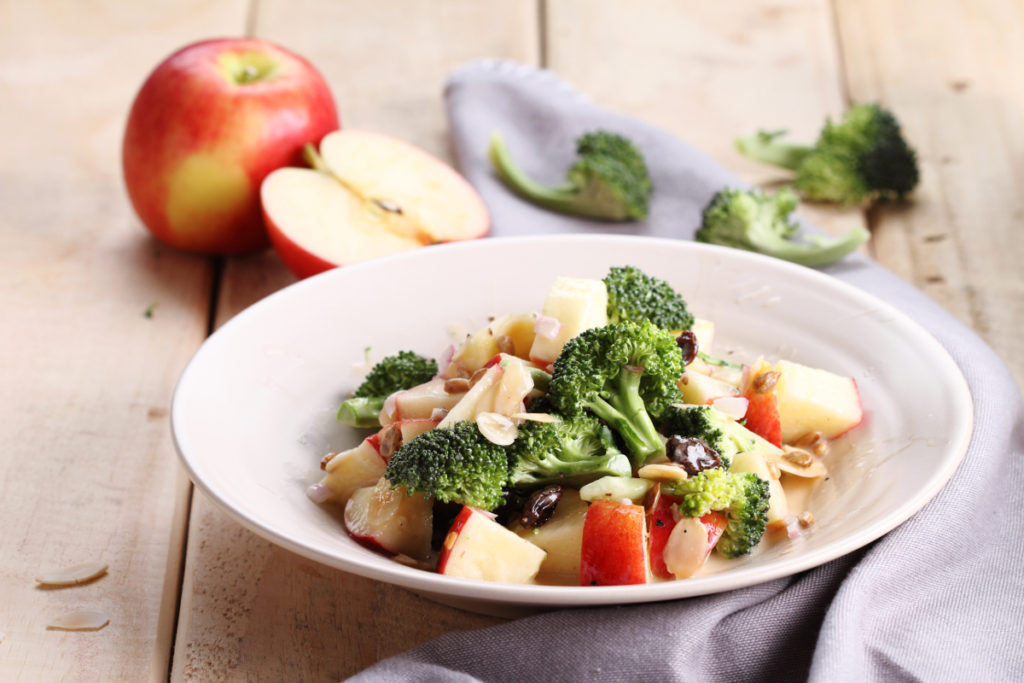 INGREDIENTES:Brócoli, zanahoria, una manzana, una cebollaMedia taza de nuecesPasasAceite de oliva virgen extraAderezo: un yogur natural, jugo de limón, miel, sal, pimienta negra molidaPREPARACIÓN DE LA ENSALADA DE MANZANA Y BRÓCOLI:Corta un brócoli en pedazos pequeños. Hazlo apenas 5 minutos al vapor, pero que quede al dente.Ralla una zanahoria, corta en cubos una manzana y pica finamente una cebolla.Tuesta ligeramente en una sartén caliente media taza de nueces.Mezcla en una ensaladera los ingredientes. Añade unas pasas.Puedes añadirle un aderezo hecho con media taza de yogur natural, 2 cucharadas de jugo de limón, una cucharadita de miel y una pizca de sal y pimienta negra molida.